MOSCOW GOVERNMENTMULTIMEDIA ART MUSEUM, MOSCOWPRESENT THE EXHIBITIONILYA KOLESNIKOVPaper Tiger, Plastic DragonExhibition runs 20 December 2019 — 2 February 2020Curator: Anna ZaitsevaWith support of: Tele2Multimedia Art Museum, Moscow and the Rodchenko School present an exhibition by Ilya Kolesnikov, entitled ‘Paper Tiger, Plastic Dragon’. The exhibition marks the beginning of a long-term project, ‘Rodchenko School at МАММ’, which will allow visitors to get to know the artists that the School and the Museum are already proud of today, and who are far ahead of the artistic landscape of recent years. ‘Paper Tiger, Plastic Dragon’ is an attempt to reconceptualize one of China’s greatest architectural and historical monuments, the Great Wall. The artist used sealed parcels, received from Chinese online stores over the course of two years, as the construction material of choice for his ‘Chinese wall’.Today, China is the largest exporter of fodder for the new consumerist paradise, and online trading platforms have made the purchasing process as easy as possible for the customer. The stream of postal parcels from the Celestial Empire have filled up the entire world. Tons of packages piles up in sorting facilities on China’s borders every day, while millions of shoppers around the world wait for their orders.The anticipation of one’s order, stretched out over time, can be compared with a kind of consumerist Nirvana. Wanting to remain in that state, Kolesnikov decided to change the conventional algorithm by increasing his monthly quantity of orders from online stores, he turned away from the main component of the ritual: opening the packages. The sum total of the artist’s two years of ‘discipline’ is a massive installation that problematizes and uncovers the dangers of consumption’s inherent worth: the very fact that pleasure derived from the process itself can overcome its practical goal. Ilya Kolesnikov (b. 1985) is a student of the Rodchenko School (in the Video Art studio) and a graduate of the Stroganov Moscow State Academy of Arts and Industry. Participated in:  ‘Class Gathering’ (Winzavod Center for Creative Industries, 2018), ‘Pro and Con’ (ArtPlay, Saint Petersburg, 2019), ‘Studio 20’19. Dysmorphophobia, or the War Inside You’ (Moscow Museum of Modern Art, 2019) and others. Participant in the PUSTO International Video Art Festival and DOCA (Days of Contemporary Art). The Rodchenko School has existed since 2006 and works as a division within МАММ. Over all these years, the School has played an important role in the development of Russian art and actively participates in international art processes. Within these walls, artists and professionals are prepared for the fields of photography and contemporary art, using all possible forms of media. The students and graduates of the School regularly participate in Russian and international exhibitions and festivals (including the Venice Biennale, Les Rencontres d’Arles, the International Short Film Festival Oberhausen, the Hong Kong Arthouse Film Festival, ARTAGON (France), ViennaPhotoBookFestival, the Moscow International Photobiennale, and the Moscow International Biennale ‘Fashion and Style in Photography’), and have been awarded such prestigious prizes as World Press Photo, the Rencontres d'Arles Book Awards, the Kandinsky Prize, the State Innovation Prize, the Sergey Kuryokhin Prize, and others.Working group: Lana Abramova, Maria Kobrinets, Nica Komarova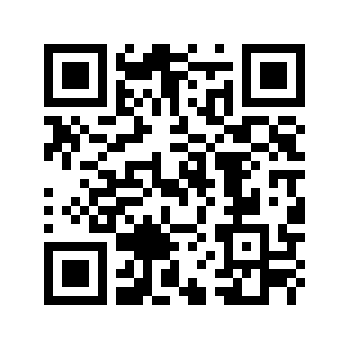        Strategic partner of the museum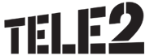    Rodchenko School
   https://www.mdfschool.ru/ 
   pr@mdfschool.ruMultimedia Art Museum, Moscow
http://mamm-mdf.ru/ 
pr@mdf.ruWith support of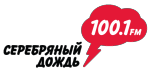 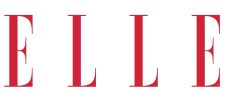 